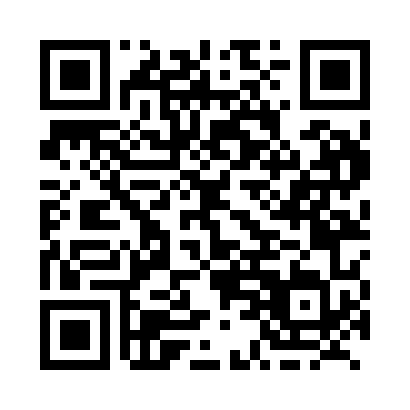 Prayer times for Gorlitz, Saskatchewan, CanadaWed 1 May 2024 - Fri 31 May 2024High Latitude Method: Angle Based RulePrayer Calculation Method: Islamic Society of North AmericaAsar Calculation Method: HanafiPrayer times provided by https://www.salahtimes.comDateDayFajrSunriseDhuhrAsrMaghribIsha1Wed3:245:2012:475:548:1410:112Thu3:215:1912:475:558:1610:143Fri3:185:1712:475:568:1710:174Sat3:155:1512:475:578:1910:195Sun3:125:1312:465:588:2110:226Mon3:095:1112:465:598:2210:257Tue3:065:1012:466:008:2410:288Wed3:035:0812:466:018:2510:319Thu3:015:0612:466:028:2710:3310Fri2:585:0512:466:038:2810:3611Sat2:555:0312:466:048:3010:3812Sun2:545:0212:466:058:3210:3913Mon2:535:0012:466:068:3310:4014Tue2:534:5912:466:078:3510:4115Wed2:524:5712:466:088:3610:4116Thu2:514:5612:466:088:3810:4217Fri2:504:5412:466:098:3910:4318Sat2:504:5312:466:108:4010:4419Sun2:494:5112:466:118:4210:4420Mon2:484:5012:466:128:4310:4521Tue2:484:4912:466:138:4510:4622Wed2:474:4812:476:138:4610:4623Thu2:474:4712:476:148:4710:4724Fri2:464:4512:476:158:4910:4825Sat2:464:4412:476:168:5010:4926Sun2:454:4312:476:168:5110:4927Mon2:454:4212:476:178:5210:5028Tue2:444:4112:476:188:5410:5129Wed2:444:4012:476:198:5510:5130Thu2:444:4012:476:198:5610:5231Fri2:434:3912:486:208:5710:52